de una carta de Adviento de G. Gregory Gay, C.M., ex Superior General. Una persona hizo una hermosa reflexión sobre el “hacer regalos” y el darnos a nosotros mismos como regalo, diciendo:Sería una realidad estupenda si todos nosotros, los llamados a ser fieles al espíritu de San Vicente, nos considerásemos a nosotros mismos como un regalo para aquellos a quienes servimos, sea en las misiones ad gentes, las misiones populares, el trabajo parroquial, la administración, los hospitales o la enseñanza. Preguntê, “¿Me veo a mí mismo como un regalo?”.La Navidad, a la que nos prepara el Adviento, tradicionalmente es un tiempo de hacer regalos. En este tiempo de Adviento, reflexionemos sobre nuestro propio darnos en regalo y sobre darnos a nosotros mismos como regalo a quienes servimos.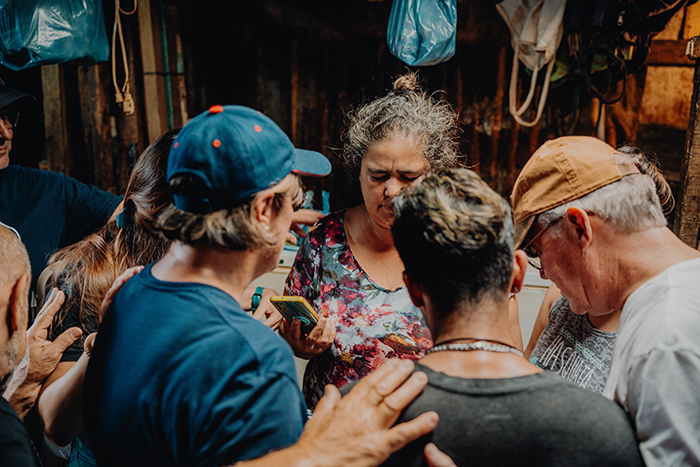 